Одним из главных праздников  по праву считается  — День Победы. Патриотическое воспитание подрастающего поколения, популяризация истории, культурного наследия России главное направление в работе школы, ДК и сельской библиотеки. Дети приняли участие в  международной акции «Читаем детям о войне». В честь праздника был  поведён шашечный турнир. Все желающие посетили музейную комнату, познакомились  с тематической литературой на  книжной выставке «О войне рассказывают книги». Особое  внимание было уделено труженице тыла Соколовой Е.Д.  Впервые организовано шествие бессмертного полка.  Благодаря работникам культуры, Пашкову Александру, Логуновой Людмиле, Мискевич Александру событие оставило неизгладимое впечатление для всех жителей. Традиционно прошёл торжественный митинг у памятника воинам-землякам, павшим в годы Великой Отечественной войны, где  прозвучали слова благодарности труженикам тыла, «детям войны» за мирное небо над головой. После митинга все были приглашены на праздничный концерт. Зрителей порадовали своим выступлением участники художественной  самодеятельности. Прозвучали песни военных лет, в исполнении  вокальной группы «Встреча», Баяндиной Алёны. Зажигательный танец исполнила группа «Бесконечность».  Стихи в исполнении Яницкой Зины и Федосовой Юли, Каштанова Дениса, Яницкого Глеба  тронули сердца всех, присутствовавших в зале.    Местный поэт Акулов Михаил Спиридонович, под несмолкающие аплодисменты, исполнил гимн  Еловки и песню «День  Победы».  	 Мероприятие прошло очень торжественно и трогательно.   Заведующая Еловским ДК – Пашкова С.Г.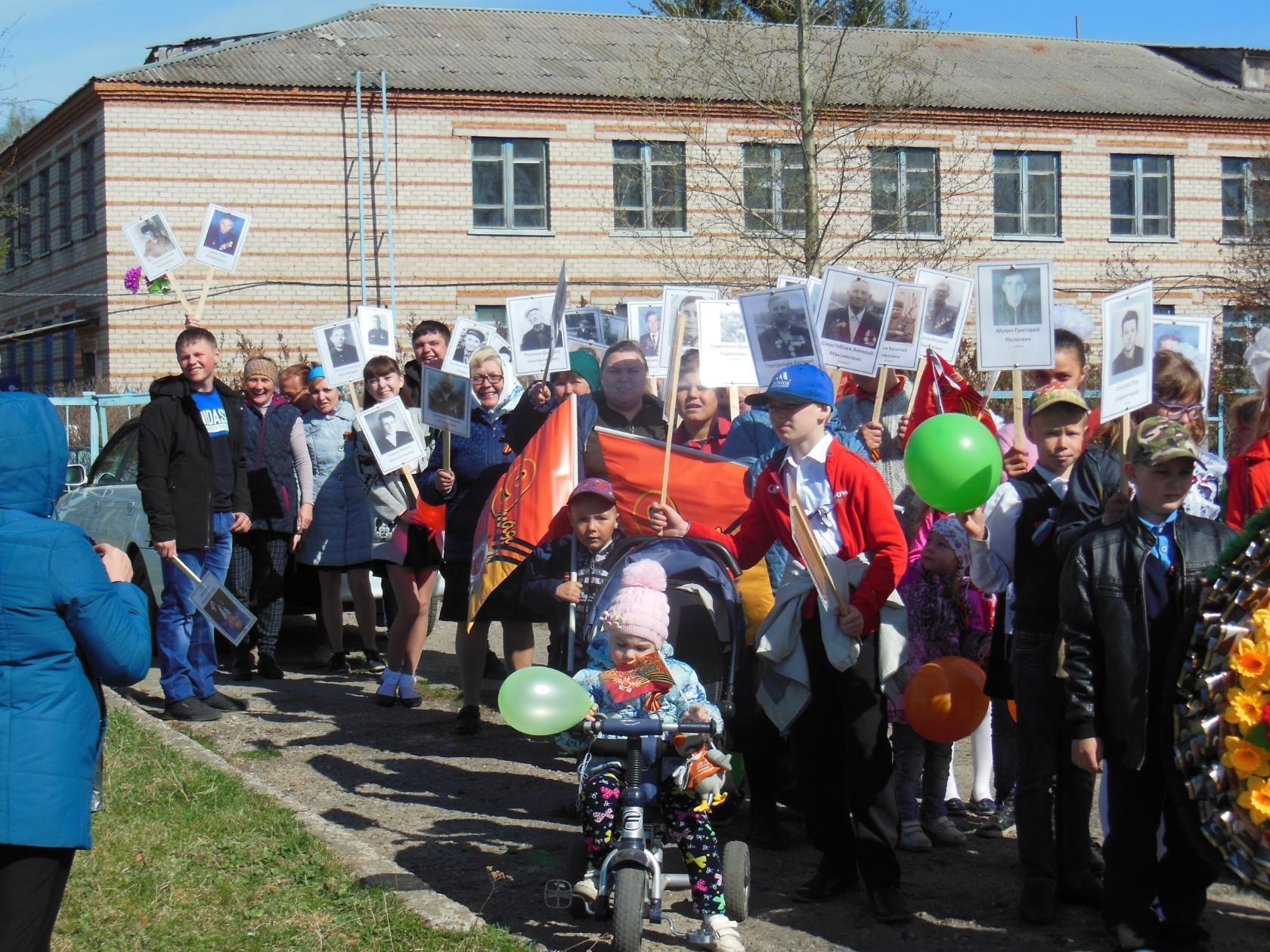 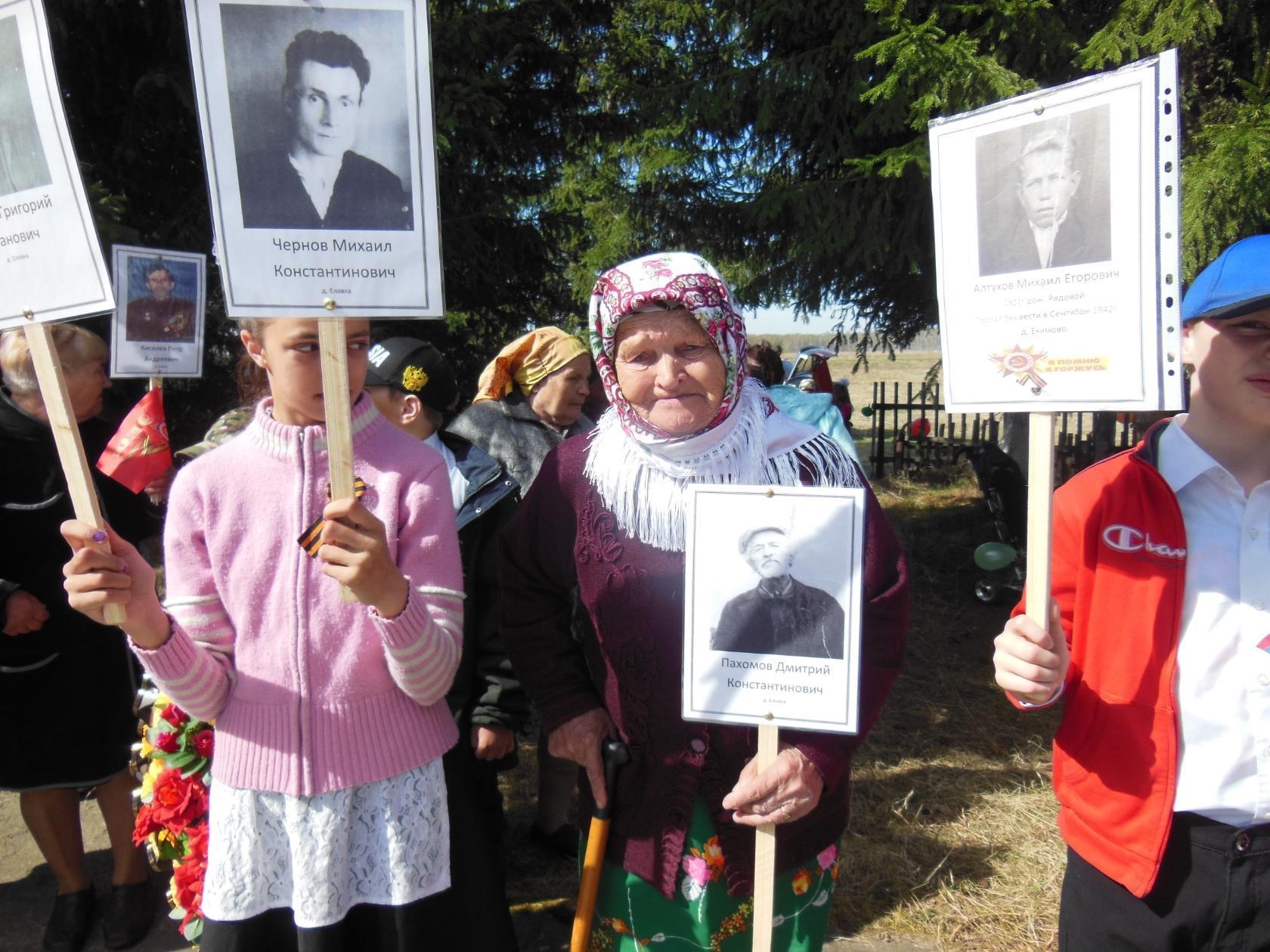 